マイナ保険証を利用すれば、高額療養費制度における限度額を超える支払いが免除されますので、「限度額適用認定証」の事前申請は不要です。マイナ保険証をぜひご利用ください。(マイナ保険証を利用できるかは受診する医療機関へお問い合わせ下さい。）　　　　　健康保険限度額適用認定申請書≪申請書の流れ≫◆申請が可能な方・・・７０歳未満の方・７０歳以上で３割負担の方◆申請が必要でない方・・・７０歳以上で２割負担の方※　　　　※「高齢受給者証」をご提示ください。「限度額適用認定証」と同じ役割をします。　　　◆お急ぎの場合はＦＡＸ等で受付ができます。下記のとおり『健康保険限度額適用認定証』の交付を申請します。※有効期限は保険証廃止前の令和6年12月1日までです。＜認定証送付先について＞＊ 任意継続・特例退職の方は、必ず送付先住所をご記入ください。＊ 在職中の方は記入不要です。社内メール等により各事業所経由で送付いたします。ただし、ご本人が入院・緊急の申請等の事情により事業所経由での受取が難しい場合に限り、ご希望の送付先（ご自宅・ご実家等）認定証を郵送しますので送付先住所をご記入ください。  （例）『マイナ保険証』『限度額認定証』を使用しない場合と、　【６９歳以下の方】　　　　使用した場合使用しない場合        使用した場合※付加給付金＝レセプト１件◆ごとに自己負担額が30,000円を超えた場合1,000円単位で支給◆レセプト１件ごと：診療月ごと（１日～末日）、患者ごと、医療機関ごと（外来・入院別、医科・歯科別）健保担当者在職中の方―→事業所（勤務先）の健保担当部門事業所（勤務先）の健保担当部門―→健保組合健保組合任意継続・特例退職 の方任意継続・特例退職 の方任意継続・特例退職 の方―――――――――――――→―――――――――――――→健保組合　　被 保 険 者 証　　被 保 険 者 証　　被 保 険 者 証　　被 保 険 者 証「申請日(記入日)」の属する月の１日 から有効の認定証を交付します。「申請日(記入日)」の属する月の１日 から有効の認定証を交付します。「申請日(記入日)」の属する月の１日 から有効の認定証を交付します。「申請日(記入日)」の属する月の１日 から有効の認定証を交付します。「申請日(記入日)」の属する月の１日 から有効の認定証を交付します。「申請日(記入日)」の属する月の１日 から有効の認定証を交付します。「申請日(記入日)」の属する月の１日 から有効の認定証を交付します。「申請日(記入日)」の属する月の１日 から有効の認定証を交付します。記　号記　号番　号番　号申 請 日（記入日）申 請 日（記入日）申 請 日（記入日）平成・令和 　　年 　　月 　　日平成・令和 　　年 　　月 　　日平成・令和 　　年 　　月 　　日平成・令和 　　年 　　月 　　日平成・令和 　　年 　　月 　　日被保険者氏名被保険者氏名被保険者氏名診療を受ける方氏名氏名続柄生年月日生年月日昭・平・令　　年　　月　　日昭・平・令　　年　　月　　日昭・平・令　　年　　月　　日前月分のお会計が済んでいない：医療機関様にお会計を待って頂いている方は右欄の□にレ点をつけてください。前月分のお会計が済んでいない：医療機関様にお会計を待って頂いている方は右欄の□にレ点をつけてください。前月分のお会計が済んでいない：医療機関様にお会計を待って頂いている方は右欄の□にレ点をつけてください。前月分のお会計が済んでいない：医療機関様にお会計を待って頂いている方は右欄の□にレ点をつけてください。前月分のお会計が済んでいない：医療機関様にお会計を待って頂いている方は右欄の□にレ点をつけてください。前月分のお会計が済んでいない：医療機関様にお会計を待って頂いている方は右欄の□にレ点をつけてください。前月分のお会計が済んでいない：医療機関様にお会計を待って頂いている方は右欄の□にレ点をつけてください。□ 有効期限 前月1日から希望します□ 有効期限 前月1日から希望します□ 有効期限 前月1日から希望します□ 有効期限 前月1日から希望します□ 有効期限 前月1日から希望します被保険者証の記号・番号に代えてﾏｲﾅﾝﾊﾞｰで申請する方は、備考欄へ記入してください。 ※ﾏｲﾅﾝﾊﾞｰで申請の場合：-1.本人確認のため書類(番号ｶｰﾄﾞ等の写し等)も添付してください。
-2.申請書を郵送する場合は「簡易書留」で送付してください。被保険者証の記号・番号に代えてﾏｲﾅﾝﾊﾞｰで申請する方は、備考欄へ記入してください。 ※ﾏｲﾅﾝﾊﾞｰで申請の場合：-1.本人確認のため書類(番号ｶｰﾄﾞ等の写し等)も添付してください。
-2.申請書を郵送する場合は「簡易書留」で送付してください。被保険者証の記号・番号に代えてﾏｲﾅﾝﾊﾞｰで申請する方は、備考欄へ記入してください。 ※ﾏｲﾅﾝﾊﾞｰで申請の場合：-1.本人確認のため書類(番号ｶｰﾄﾞ等の写し等)も添付してください。
-2.申請書を郵送する場合は「簡易書留」で送付してください。被保険者証の記号・番号に代えてﾏｲﾅﾝﾊﾞｰで申請する方は、備考欄へ記入してください。 ※ﾏｲﾅﾝﾊﾞｰで申請の場合：-1.本人確認のため書類(番号ｶｰﾄﾞ等の写し等)も添付してください。
-2.申請書を郵送する場合は「簡易書留」で送付してください。被保険者証の記号・番号に代えてﾏｲﾅﾝﾊﾞｰで申請する方は、備考欄へ記入してください。 ※ﾏｲﾅﾝﾊﾞｰで申請の場合：-1.本人確認のため書類(番号ｶｰﾄﾞ等の写し等)も添付してください。
-2.申請書を郵送する場合は「簡易書留」で送付してください。被保険者証の記号・番号に代えてﾏｲﾅﾝﾊﾞｰで申請する方は、備考欄へ記入してください。 ※ﾏｲﾅﾝﾊﾞｰで申請の場合：-1.本人確認のため書類(番号ｶｰﾄﾞ等の写し等)も添付してください。
-2.申請書を郵送する場合は「簡易書留」で送付してください。被保険者証の記号・番号に代えてﾏｲﾅﾝﾊﾞｰで申請する方は、備考欄へ記入してください。 ※ﾏｲﾅﾝﾊﾞｰで申請の場合：-1.本人確認のため書類(番号ｶｰﾄﾞ等の写し等)も添付してください。
-2.申請書を郵送する場合は「簡易書留」で送付してください。被保険者証の記号・番号に代えてﾏｲﾅﾝﾊﾞｰで申請する方は、備考欄へ記入してください。 ※ﾏｲﾅﾝﾊﾞｰで申請の場合：-1.本人確認のため書類(番号ｶｰﾄﾞ等の写し等)も添付してください。
-2.申請書を郵送する場合は「簡易書留」で送付してください。備考欄備考欄送付先住所：〒　　　－　　　　　　　　　　　　　　　　　　　　　　宛名：　　　　　　　　　　　　　　　　　　　　　　　　　　　　　　　　　　　　　　　　　　　　 TEL：　　　　　　　　　　　　　　健保から医療機関へ支払付加給付※付加給付※30,000円(＋端数)30,000円(＋端数)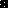 